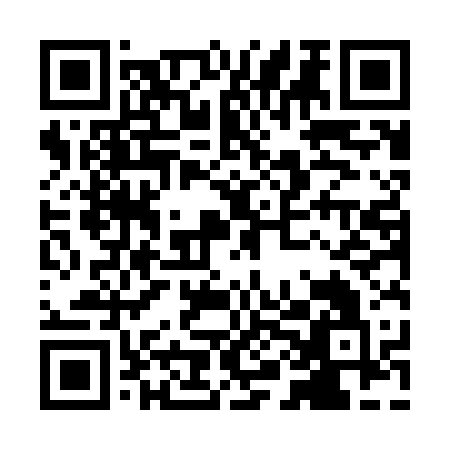 Prayer times for Adha Khan Gadio, PakistanWed 1 May 2024 - Fri 31 May 2024High Latitude Method: Angle Based RulePrayer Calculation Method: University of Islamic SciencesAsar Calculation Method: ShafiPrayer times provided by https://www.salahtimes.comDateDayFajrSunriseDhuhrAsrMaghribIsha1Wed4:275:5012:263:587:028:262Thu4:265:5012:263:587:038:273Fri4:255:4912:263:587:048:284Sat4:245:4812:263:587:048:295Sun4:235:4712:263:587:058:296Mon4:225:4712:263:577:058:307Tue4:215:4612:263:577:068:318Wed4:205:4512:263:577:068:329Thu4:195:4512:263:577:078:3310Fri4:185:4412:263:577:088:3311Sat4:175:4312:263:577:088:3412Sun4:175:4312:263:577:098:3513Mon4:165:4212:263:567:098:3614Tue4:155:4212:263:567:108:3715Wed4:145:4112:263:567:108:3716Thu4:135:4112:263:567:118:3817Fri4:135:4012:263:567:118:3918Sat4:125:4012:263:567:128:4019Sun4:115:3912:263:567:138:4120Mon4:115:3912:263:567:138:4121Tue4:105:3812:263:567:148:4222Wed4:095:3812:263:567:148:4323Thu4:095:3712:263:567:158:4424Fri4:085:3712:263:567:158:4425Sat4:085:3712:263:567:168:4526Sun4:075:3612:263:567:168:4627Mon4:075:3612:263:567:178:4728Tue4:065:3612:273:567:178:4729Wed4:065:3612:273:567:188:4830Thu4:055:3512:273:567:188:4931Fri4:055:3512:273:567:198:49